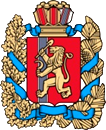 ПРАВИТЕЛЬСТВО КРАСНОЯРСКОГО КРАЯПОСТАНОВЛЕНИЕО внесении изменений в постановление Правительства Красноярского края                     от 30.11.2021 № 842-п «Об утверждении Положения о региональном государственном строительном надзоре в Красноярском крае»В соответствии со статьей 54 Градостроительного кодекса Российской Федерации, пунктом 3 части 2 статьи 3, статьей 5 Федерального закона                                от 31.07.2020 № 248-ФЗ «О государственном контроле (надзоре)                                            и муниципальном контроле в Российской Федерации», постановлением Правительства Российской Федерации от 01.12.2021 № 2161 «Об утверждении общих требований к организации и осуществлению регионального государственного строительного надзора, внесении изменений в постановление Правительства Российской Федерации от 30 июня 2021 г. № 1087 и признании утратившими силу некоторых актов Правительства Российской Федерации», статьей 103 Устава Красноярского края ПОСТАНОВЛЯЮ:1. Внести в постановление Правительства Красноярского края                                  от 30.11.2021 № 842-п «Об утверждении Положения о региональном государственном строительном надзоре в Красноярском крае» следующие изменения:в Положении о региональном государственном строительном надзоре                     в Красноярском крае:пункт 4.1 изложить в следующей редакции:«4.1. Индикаторами риска нарушения обязательных требований                            при принятии решения о проведении и выборе вида внепланового контрольного (надзорного) мероприятия в отношении объекта капитального строительства являются:1) наличие на земельном участке, на котором планируется осуществить строительство, реконструкцию объекта капитального строительства, указанного в части 11 статьи 54 Градостроительного кодекса Российской Федерации, работающей строительной техники для производства сваебойных, свайных работ, работающей стационарной техники для изготовления и применения бетонных смесей при отсутствии направленного застройщиком или техническим заказчиком в соответствии с частью 5 статьи 52 Градостроительного кодекса Российской Федерации извещения о начале работ по строительству, реконструкции объекта капитального строительства;2) получение от застройщика, технического заказчика, лица, осуществляющего строительство, реконструкцию объекта капитального строительства, извещения об изменении сроков наступления события, которое является основанием для проведения контрольного (надзорного) мероприятия, предусмотренного программой проверок, по причине прекращения или приостановления контролируемым лицом работ по строительству, реконструкции объекта капитального строительства на период более чем шесть месяцев с даты поступления указанного извещения.»;                                                                                                                                в пункте 7.1:в абзаце девятом слова «(65%)» заменить словами «(не менее 65%)»;в абзаце десятом слова «(25%)» заменить словами «(не менее 25%)»;в абзаце одиннадцатом слова «(3%)» заменить словами «(не более 3%)»; слово «Кобщ» заменить словом «Кпр»;в абзаце двенадцатом слова «(3%)» заменить словами «(не более 3%)».2. Опубликовать постановление в газете «Наш Красноярский край»                                  и на «Официальном интернет-портале правовой информации Красноярского края» (www.zakon.krskstate.ru).3. Постановление вступает в силу по истечении 10 дней после дня                       его официального опубликования.Исполняющий обязанностипредседателя Правительства края		           		         С.В. Верещагинг. Красноярск               №